Dear Diary Group BSharpening Your Library Catalog Search Skills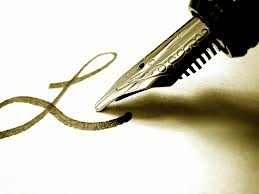 Directions:  Read the questions carefully (some are a little tricky). START HERE: Go to the KMS homepage  blogs.ksbe.edu/kmslcClick on the “OPAC/POLARIS” link.1aIn the Quick Library search box type Hawaii. How many titles did you find? 1bNext narrow the search by title.  How many titles did you find? 7bWhat is the title of the book written by William Wellnitz published in 1993?	8What are the 2nd and 3rd words in the title of a book by Seymour Papert?  	12In Now You See It, whose new glasses allows her to see cheerful corpses? 13BONUS:  When is Bernice Pauahi Bishop’s birthday?  Write only the month and year.